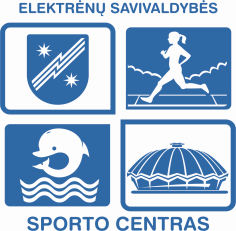 2017 M. LAPKRIČIO MĖN. VEIKLOS PLANAS                        TVIRTINU								                                                      Sporto centro							                                                                   direktorius			Alfredas Antanas VainauskasEil. NrData /laikasPavadiniams AtsakingasDalyviai (gimimo metai)VietaKita informacijaRezultatas1.2017-11 ( iki)02Lietuvos jaunučių U-15 rankinio čempionatasA.Afoninas2 komandos ( 2003-2004 g.m.)Eišišikės2.2017-11-04Kvalifikacinės sportinių šokių varžybos „Kauno taurė-2017“M.Prūsaitis6 dal (2003-2010 g.m.)Garliava3.2017-11-04Žygis ‚Partizano takais“K.Dringelis4.2017-11-04Ice prince and princesesG.Ašmenienė4 dal (2004-2005 g.m.)Daugpilis, Latvija5.2017-11-04/05Lietuvos mokinių, jaunių, jaunučių ir vaikų dziudo čempionatasR.ŽemaitaitisM.Bočkovė20 dal (2001-2007 g.m.)Šakiai6.2017-11-05Žygis "Žvalgomasis piliakalnio paieškos žygis su archeologais"K.Dringelis7.2017-11-08Elektrėnų savivaldybės 2017-2018 m.m.  bendrojo ugdymo mokyklų žaidynių  kvadrato varžybosESCElektrėnai8.2017-11-102017-2018 m.m. mokyklų bendrojo ugdymo mokyklų žaidynių zoninės kvadrato varžybos20 dal (2005 g.m. ir jaun)Kaunas9.2017-11-11Tarptautinės sportinių šokių varžybos „Kaunas Open -2017“M.Prūsaitis6 dal (2003-2010 g.m.)Kaunas10.2017-11-11Tarptautinis turnyrasR.ŽemaitaitisK.Vitkauskas10 dal (U-14, U-16, U-18)Ryga11.2017-11-11Vilniaus universiteto kalnų technikos varžybosK.Dringelis12.2017-11-12Žygis po VėpriusK.Dringelis13.2017-11-12Utenos vaikų turnyrasR.ŽemaitaitisM.Bočkovė10 dal ( 2007 g.m.)Utena14.2017-11-14Elektrėnų savivaldybės 2017-2018 m.m.  pradinių klasių mokyklų žaidynių  kvadrato varžybosESSCElektrėnai15.2017-11-16/207 th EVO CUP-Bialystok IN Short Track Speed Skating 17-19thV. Rudzinskas3 dalLenkija16.2017-11-17Vaikų lengvosios atletikos pirmenybėsI.IvoškienėR.Voronkova15 dal (2004 ir jaun.)Šiauliai17.2017-11-18Vaikų čempionatasR.ŽemaitaitisM.BočkovėG.Akelis20 dal (2004-2008 g.m.)Elektrėnai18.2017-11-18„Aš moku plaukti“ Š.MažutaitisD.Galiauskienė80 dal (2011-2006 g.m.)Elektrėnai19.2017-11-18XXVIII – osios Lietuvos SŠF sportinių šokių reitingo varžybos  „Jaunosios viltys – 2017“ M.Prūsaitis6 dal (2003-2010 g.m.)Garliava20.2017-11-18„Elektrėnų vaikų čempionatas“M.BočkovėR.Žemaitaitis G.AkelisK.Vitkauskas60 dal ( visos amžiaus grupės)Elektrėnai21.2017-11-18/19„12 th Eastern  Hungrary Cup“R.Satkauskaitė10 dal (2010-2006 g.m.)Vengrija22.2017-11-20/26„Tallinn Trophy“R.Satkauskaitė10 dal (2010-1999 g.m.)Estija 23.2017-11-(iki)22Lietuvos jaunučių U-15 Rankinio čempionatasA.Afoninas2 komandos (2003-2004 g.m.)Vievis24.2017-11-(iki)22Lietuvos vaikų U-12 Rankinio čempionatasA.Afoninas3 komandos (2006 ir jaun.)Vievis25.2017-11-25Lietuvos sportinių šokių reitingo varžybos „Domino taurė 2017“M.Prūsaitis6 dal (2003-2010 g.m.)Molėtai26.2017-11-25/26Panevėžio miesto atviros jaunių, jaunučių,vaikų  dziudo čempionatasR.ŽemaitaitisM.Bočkovė20 dal (2001-2007 g.m.)Panevėžys27.2017-11-26Kvalifikacinės sportinių šokių varžybos „Vilniaus ruduo -2017 „M.Prūsaitis6 dal (2003-2010 g.m.)Vilnius28.2017-11-26Dailiojo čiuožimo varžybos „Čiuožiu.lt“R.Satkauskaitė15 dal (2012-2006 g.m.)Šiauliai